Инструкция по выполнению заданий по учебной дисциплине «ЛИТЕРАТУРА»                          Вторник 2.02.202117 группа ОПОП «Сварщик»  (2 часа)  Для выполнения задания вы должны зайти в систему дистанционного обучения (СДО)  Артинского агропромышленного техникума.  (ПУТЬ/ http://aat-arti.ru/   главная страница, вкладка , ввести логин и пароль, далее вкладка «Мои курсы», курс  «Русская литература  19 в.)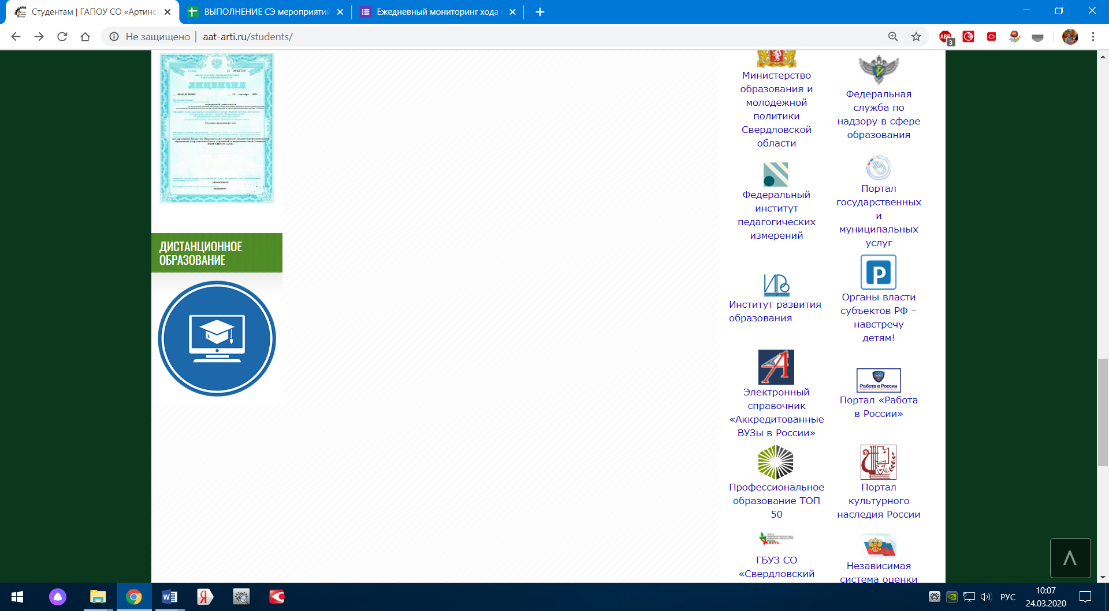 Задания в СДО:Тема 2.10 А.П. Чехов – ознакомиться с информационным ресурсомПрочитать биографию А.П. Чехова.Тест по биографии А.П. Чехова (на оценку)Прочитать рассказы А.П. Чехова «Ионыч» и «Дама с собачкой»Уважаемые студенты! За выполнение заданий на вторник 2.02.2021 вы должны получить 1 оценку, если до конца недели не будут выполнены все задания, в журнал будут выставлены неудовлетворительные оценки. 